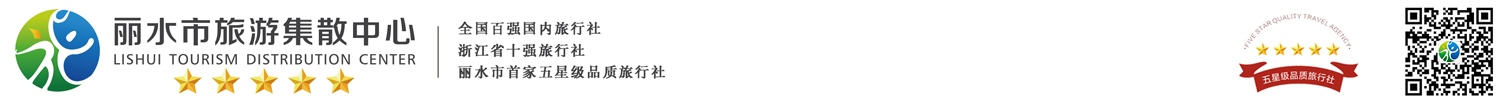 梦里水乡——绍兴纯玩二日行程单行程安排费用说明其他说明产品编号455045出发地全国联运目的地行程天数2去程交通汽车返程交通汽车参考航班无无无无无产品亮点无无无无无D1D1行程详情上午：丽水指定地点集合，乘旅游车前往绍兴（3.5小时）用餐早餐：X     午餐：√     晚餐：√   住宿绍兴D2D2行程详情上午：游览中国华夏最美寺院——【会稽山龙华寺】，大香林兜率净土位于浙江绍兴会稽山脉，景区由原东晋高僧支遁创建的弥勒庵和宝林峰组成。与龙华寺隔“海”相望是首次在人间展示的【兜率天宫】天宫宽99米，长160米，高81米（莲花顶海拔399米），建筑面积6万平方米，是绍兴乃至浙、江地区的地标性建筑。【绍兴鲁迅故里】位于浙江省绍兴市中心，被命名为全国百个爱国主义教育示范基地。包括五大区块：以鲁迅祖居、鲁迅故居、三味书屋等核心的鲁迅青少年时代生活环境展示区，清末民初绍兴市井生活风情和鲁迅作品人物场景展示区、鲁迅文化研究展示区、绍兴传统商业区、旅游服务区等五大功能区块。用餐早餐：√     午餐：√     晚餐：X   住宿无费用包含1、交通：全程空调旅游车（按实际拼团人数选择车型，一人一座）1、交通：全程空调旅游车（按实际拼团人数选择车型，一人一座）1、交通：全程空调旅游车（按实际拼团人数选择车型，一人一座）费用不包含1、不含行程外的所有费用1、不含行程外的所有费用1、不含行程外的所有费用预订须知以上行程遇有特殊情况，我公司在不减少景点的前提下，征得客人同意后可根据实际情况调整行程先后顺序。温馨提示1、如遇国家政策性价格调整及不可抗拒之因素造成的费用差额不含； 保险信息特别告知：按《中华人民共和国旅游法》第五十七条及本公司的规定，游客出团前应当与本公司签订完毕旅游合同。未签订旅游合同的，本公司保留单方面终止服务的权利。签字即表示游客已仔细阅读并完全理解本旅游行程单中各个组成部分的内容及含义，并完全同意本条约定的双方的权利和义务。